Datos del o la aspirante*Las cantidades se expresarán en números enteros y dos decimales.Colima, Colima; a ____ de _________________ de 2023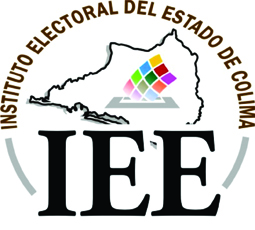 CÉDULA DE VALORACIÓN CURRICULARProcedimiento de selección y designación de Consejero/a Electoral Suplente de los Consejos Municipales Electorales del Instituto Electoral del Estado de Colima para el proceso electoral 2023-2024.Apellido paternoApellido maternoNombre (s)VALORACIÓN CURRICULARPonderación MáximaPonderación otorgada1.	Historia profesional10%2.	Experiencia en materia electoral 10%3.	Participación en actividades comunitarias o ciudadanas5%TotalTotal